         APRIL 8, 2018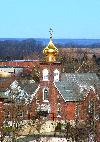 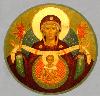  ASSUMPTION OF THE VIRGIN MARY  UKRAINIAN ORTHODOX CHURCH ECUMENICAL PATRIARCHATE OF CONSTANTINOPLE AND NEW ROME                1301 Newport Avenue                 Northampton, Pennsylvania 18067                 V. Rev. Bazyl Zawierucha, Rector              Protodeacon Mychail Sawarynski, AttachedTelephones: Church Office… (610) 262-2882Church Fax/Kitchen/Hall… (610) 262-0552Fr. Bazyl’s Residence… (610) 882-2488Protodeacon Mychail’s Residence… (610) 262-3876Websites:   holyassumption.org           ukrainianorthodoxchurchusa.org	      lvorthodox.wordpress.com	E-mail:    Parish… avmuoc@gmail.com           Fr. Bazyl…nearomabz@gmail.com           Protodeacon Mychail…pravoslavni@rcn.comWebmaster, John Hnatow… john.hnatow@gmail.com==============================================================					   8th APRIL, (26th March), 2018BRIGHT RESURRECTION OF CHRIST. PASCHA OF THE LORD. Synaxis of the ARCHANGEL GABRIEL. Hieromartyr IRENAEUS, bishop of Srem. Martyrs BATHUSIUS & BERCUS. Acts 1: 1-8                   John 1: 1-17HRISTOS VOSKREC!                CHRIST IS RISEN!       Welcome Your Eminence Metropolitan Antony!      DIVINE LITURGY OF ST. JOHN CHRYSOSTOM           PROPERS OF THE DIVINE LITURGYTropar: Christ is risen from the dead, trampling down Death by death and upon those in the tombs, bestowing Life. (3X)Verse 1: Let God arise, let His enemies be scattered and let those who hate Him flee from before His face.Tropar: Christ is risen…Verse 2: As smoke vanishes, so let them vanish. Just as wax that melts before the fire.Verse 3: So the sinners will perish before the Face of God, but let  the righteous be glad.Verse 4: This is the day that the Lord has made; let us rejoice and be glad in it. Antiphon 1, Tone 2                                                   Verse 1: Make a joyful noise to the Lord all the earth; sing forth the glory of His Name; make His praise glorious.Refrain: Through the prayers of the Birth-giver of God, Savior, save us.Verse 2: Say to God: How awesome are Your works. In the greatness of Your Power shall Your enemies be proven false to You.                                  Verse 3: Let all the earth worship You and chant to You. Le them chant to Your Name, Most High.Glory to the Father and to the Son and to the Holy Spirit, now and ever and unto ages of ages. Amen.Antiphon 2, Tone 2Verse 1: May God be gracious to us and bless us and may He make His countenance shine upon us and have mercy on us.Refrain: Son of God, Who rose from the dead, save us who sing to You: Alleluia.Verse 2: That we may know Your way upon the earth, among all nations Your salvation.Verse 3: Let the peoples give You praise, God. Let all people give thanks to You.Verse 4: Let God bless us and let all the ends of the earth fear Him.Antiphon 3: Tone 5Verse 1: Let God arise. Let His enemies be scattered and let those who hate Him flee from before His face.Tropar: Christ is risen….Verse 2: As smoke vanishes, so let them vanish. Just as wax that melts before the fire.Verse 3: So the sinners will perish before the Face of God, but let the righteous be glad.Entrance Hymn: Bless God the Lord in the churches. You, who are of Israel’s offspring.Tropar of Holy PaschaChrist is risen from the dead, trampling down Death by death and upon those in the tombs bestowing Life.Ipakoe, Tone 4Before the dawn, Mary and women came and found the stone rolled away from the tomb. They heard an angelic voice: “Why do you seek among the dead as mortal, the One Who is Everlasting Light? Behold, the burial clothes in the tomb. Go and proclaim to the world: The Lord is risen. He has slain death, for He is the Son of God, saving the human race.”Glory to the Father and to the Son and to the Holy Spirit, now and ever and unto ages of ages. Amen.Kondak of Holy Pascha, Tone 8You descended into the tomb, Immortal One and destroyed the power of Death. In victory You arose, Christ God, proclaiming, “Rejoice!” to the Myrrh-bearing women. You granted peace to Your Apostles and bestowed Resurrection upon the fallen.Instead of the Thrice-Holy HymnAs many as have been baptized into Christ, have been robed in Christ. Alleluia!Prokimen of Pascha, Tone 8This is the day that the Lord has made, let us rejoice and be glad in it.Verse: Give thanks to the Lord for He is Good, for His mercy endues forever.Alleluia Verses, Tone 4Lord, You shall rise up and have mercy on Zion.The Lord from Heaven has looked upon the earth. In Place of “It is right in truth…”The angel cried to the Lady, Full of Grace; Rejoice, Pure Virgin. Again I say: Rejoice. Your Son is risen from His three days in the tomb. With Himself He has raised up all the dead: Rejoice, all peoples.Irmos: Shine, Shine, O New Jerusalem, for the glory of the Lord has shone on you. Exult now and be glad, O Zion and rejoice, Pure Birth-Giver of God, in the Resurrection of Your Son.Communion Hymn:Receive the Body of Christ, taste of the Fountain of Immortality. Alleluia (3X)              SCRIPTURE READINGS AND MENEION		               BRIGHT WEEK (NO FASTING)Mon. 09 April…    BRIGHT MONDAY; MATRONA of Thessalonica, Martyrs                   MANUEL & THEODOSIUS. JOHN the Clairvoyant (394).                  Acts: 1: 12-17, 21-26			John 1: 18-28			       10:00 AM   DIVINE LITURGY at ST. MARY’S IN ALLENTOWNTues. 10 April …    BRIGHT TUESDAY; EUSTRATIUS of the Kyiv Caves (1097).                     Acts 2: 14-21			Luke 24: 12-35Wed. 11 April…	 BRIGHT WEDNESDAY; Martyr MARK, bishop of Arethusa.      	             CIRIL & others (364). JOHN, Anchorite of Egypt (4th C.)			 Acts 2: 22-36			John 1: 35-51Thurs. 12 April…    BRIGHT THURSDAY; JOHN CLIMACUS of Sinai. Prophet                   JOAD. Apostles SOSTHENES, APOLLOS, CEPHAS, CAESAR &                   & EPAPHRODITUS of the 70. EVULA, mother of St. Panteleimon.                    Acts 2: 2-38-43			John 3: 1-15Fri.  13  April…   BRIGHT FRIDAY; HYPATIUS the Wonderworker. Martyrs                   ABDAS & BENJAMIN. APOLLONIUS of Thebaid (395).                   Acts 3: 1-8				John 2: 12-22	   Sat.  14  April…   BRIGHT SATURDAY; MARY the Egyptian. MACARIUS,                    Abbot of Pelecete. Martyrs GERONCIUS & BASILIDES.                    Acts 3: 11-16			John 3: 22-33        10:00 AM   DIVINE LITURGY at St.Andrew’s Church, S. Bound Brook         5:00 PM   VESPERS at our Church.         Sun.  15 April…    ANTIPASCHA. 2ND SUNDAY OF HOLY PASCHA. 			 TITUS the Wonderworker (9th C.) Martyrs AMPHIANUS &                             EDESIUS of Lycia (306). Martyr POLYCARP of Alexandria.                   Acts 5: 12-20             John 20: 19-31         8:30 AM  THIRD & SIXTH HOURS         9:00 AM  DIVINE LITURGY at our Church        11:30 AM  MEMORIAL SERVICE at St. Andrew’s, S. Bound Brook, NJNECROLOGY:           	  09 April...   Volodymyr Bursky (infant) ’35, Karolina Yaremchuk ’85,                    Nicholas Chuyko, Jr. ’88, Michael Kuchinos. ‘03	  11 April…   Katherine Bochnok ’70, Wasyl Sawka ‘93 	  12 April…   John Roman ’33, Priest Eugene Meschisen ‘07          13 April…   Theodosia Gontar ’83, Olexander Reminniy ‘12         14 April…   John Shushinskie ’52, Nicholas Gill ’67, Harry Kowalchuk ’83,                    George Kowalchuk ’95, Paul Kochenash ’99. Archbishop Orest                    (Ivaniuk) ’81, Volodymyr Pypiuk ‘72      	    VICHNAYA PAMJAT’!    MEMORY ETERNAL!BIRTHDAYS:	08 April…  Tessie Kuchinos, Patricia Kuchinos, Michael Kuchinos, 	           Jared Kroboth      10 April…  Lara Smallen, Jerome Kroboth      12 April…  Janelle Kroboth, Lesya Semenovych                 MNOHAYA LITA!     MANY YEARS!WE PRAY FOR THE HEALTH AND WELLBEING OF: Priest Bazyl Zawierucha, Deacon Mychail Sawarynski, Catherine Kochenash, Fr. Vasyl Dovgan, Michael Smallen, Vladimir & Emma Krasnopera, Tessie Kuchinos, Brendan Phillips, Jessie Hnatow, Jessica Meashock, Wasyl Hewko, Adam Hewko, Betty Hendrickson, Andrew Thaxton, Helen Sodl, Michelle Pierzga, Susan Ferretti, Matthew Vitushinsky, Micah Brickler, Lubov Slonova, Natalya Lutyi, Carole Zarayko, William Fischer, John Vitushinsky, Ekaterina Seremula NEXT PIEROHI PRODUCTION APRIL 26th . Order by April 22th. Remaining dates:  May 10 & 24. Call Helen 610-261-4575.NORTHAMPTON FOODBANK DONATIONS: there continues to be a need for food to assist our neighbors. Special request for our parish is baby foods.SCHEDULE FOR RELIGIOUS INSTRUCTION with Linda Winters: April 15th 9 AM; April 22nd 11 AM; April 29th 9 AM; May 6th 11 AM; May 13th      9 AM; May 20th 11 AM; June 3rd 11 AM; June 10th 9 AM.REDNER’S SAVE A TAPE PROGRAM continues. Deposit receipts in church vestibule. Please use Redner’s Pump Rewards/Save a Tape Card.Yesterday, (April 7th) in addition to being Great & Holy Saturday was also the Great Feast of the ANNUCIATION, translated as “good tidings.” It is one of the earliest Christian feasts, already celebrated in the 4th C. An icon is found in the catacomb of Priscilla in Rome from the 2nd C. This is the Feast of the INCARNATION of the SON OF GOD, found in the Gospel of St. Luke (1:26-38). The tropar describes this as the “beginning of our salvation and the revelation of the eternal mystery.”The Archangel Gabriel was sent by God to Nazareth where he spoke to the Virgin Mary: “Hail, you who are highly favored, the Lord is with you. Blessed are you among women. Behold, you shall conceive in your womb and bring forth a son, and shall call His Name, Jesus. He shall be great and shall be called the Son of the Most High; and the Lord God shall give to Him the throne of His Father David. And He shall reign over the House of Jacob forever; and of His kingdom there shall be no end.” “And the angel answered and said to her, “The Holy Spirit shall come upon you and the power of the Most High shall overshadow you; therefore, also that which shall be born of you shall be called the Son of God. And behold, your cousin Elizabeth has also conceived a son in her old age; and this is the sixth month with her, who was called barren. For with God nothing shall be impos-sible.” And Mary said, “Behold the handmaid of the Lord; be it unto me according to your word. “ And the angel departed from her. (Luke 1: 35-38)